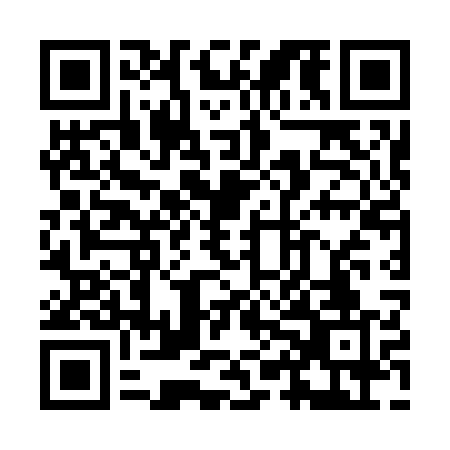 Prayer times for Koprivnik v Bohinju, SloveniaWed 1 May 2024 - Fri 31 May 2024High Latitude Method: Angle Based RulePrayer Calculation Method: Muslim World LeagueAsar Calculation Method: HanafiPrayer times provided by https://www.salahtimes.comDateDayFajrSunriseDhuhrAsrMaghribIsha1Wed3:475:501:016:038:1310:082Thu3:455:481:016:048:1510:103Fri3:435:471:016:048:1610:124Sat3:405:451:016:058:1710:145Sun3:385:441:016:068:1910:166Mon3:365:421:016:078:2010:187Tue3:335:411:016:078:2110:208Wed3:315:401:016:088:2210:229Thu3:295:381:016:098:2410:2410Fri3:265:371:016:108:2510:2611Sat3:245:361:016:108:2610:2912Sun3:225:341:006:118:2710:3113Mon3:195:331:006:128:2910:3314Tue3:175:321:006:138:3010:3515Wed3:155:311:006:138:3110:3716Thu3:135:291:016:148:3210:3917Fri3:105:281:016:158:3310:4118Sat3:085:271:016:158:3510:4319Sun3:065:261:016:168:3610:4520Mon3:045:251:016:178:3710:4821Tue3:025:241:016:178:3810:5022Wed3:005:231:016:188:3910:5223Thu2:585:221:016:198:4010:5424Fri2:565:211:016:198:4110:5625Sat2:545:201:016:208:4210:5826Sun2:525:201:016:218:4311:0027Mon2:505:191:016:218:4411:0228Tue2:485:181:016:228:4511:0329Wed2:465:171:026:228:4611:0530Thu2:445:171:026:238:4711:0731Fri2:445:161:026:248:4811:09